Ход занятия1 ученик: Мы живём привычной жизнью:Ходим в школу, в детский сад,На работу и в аптеку,В магазин, в кино, в театр.2 ученик:Есть у нас одежда, обувь,И на каждый день еда,Телевизоры, машины-Так привыкли жить всегда!3 ученик: Ну а если на работуМаме с папой не ходить?Сможем ли мы всей семьёйПродолжать привычно жить?4 ученик:У взрослых людей есть такая заботаХодить каждый год, каждый день на работу.За эту работу им платят зарплату,А эту зарплату рассчитывать надо!И вот собирают семейный СОВЕТГде создаётся семейный БЮДЖЕТ!Здравствуйте, ребята! Сегодня нас ждет интересное занятие – квест-игра по финансовой грамотности. Мы будем работать вместе с учениками из параллельных классов. В игре принимают участие три команды: учащиеся 5 «Г» класса, 5 «Б» класса и учащиеся из 5 «В» класса.- Квест – это игра-путешествие, в которой много головоломок и задач, требующих приложения умственных усилий. Сегодня мы будем учиться зарабатывать деньги интеллектуальным трудом. Каждая из команд совершит путешествие по 6-ти станциям. У каждой команды свой маршрутный лист. В маршрутном листе указан ваш путь, название станций. На станциях учащиеся – волонтеры будут давать вам задания. За правильное выполнение этих заданий каждая из команд получит бумажные жетоны в виде железных рублей. На заключительной станции команды встретятся, подсчитают количество заработанных денег и определят победителя.Ну что, ребята, вы хотите отправиться в увлекательное путешествие? Команды готовы? Тогда давайте представимся! (Представление команд). Желаю всем командам удачи! Приглашаю капитана каждой команды для получения маршрутного листа.Мы соединимся вновь через 45 минут для обсуждения и подведения итогов и награждения. Станция 1. «БАНК»Задание 1: Ведущий: Буратино стал рисовать схему работы банка. Мальвина заглянула ему через плечо и сказала: «Ты всё напутал!». Помоги Буратино сделать задание правильно, дорисуй на схеме стрелочки (2 рубля).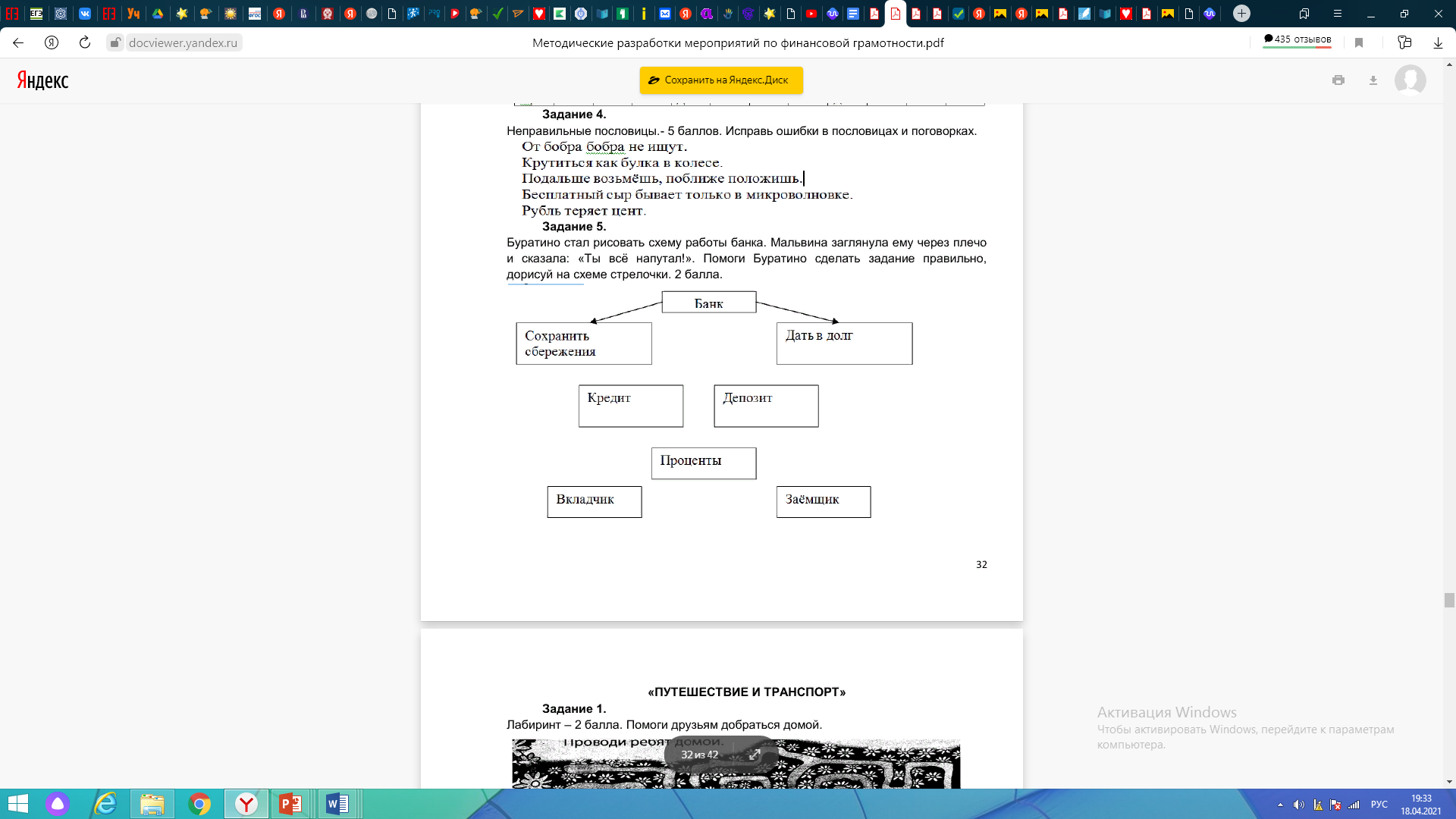 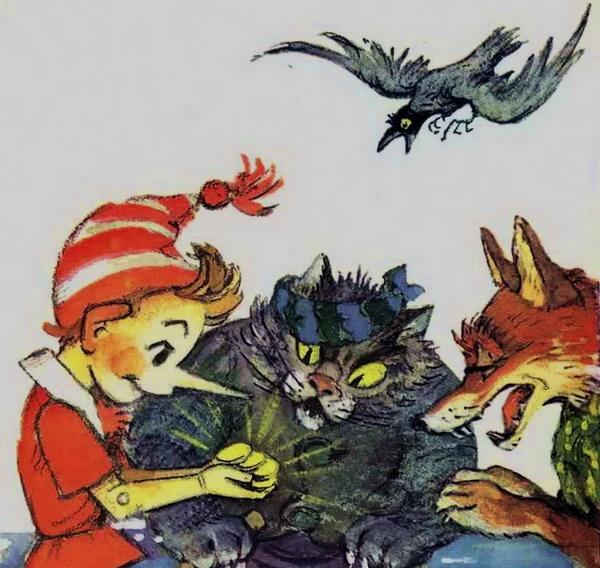 Задание 2:Ведущий: В этом эпизоде мультфильма кот Базилио и лиса Алиса пытаются отобрать монеты у Буратино (показ видео). Какое право нарушено? (в данном эпизоде нарушено право на имущество) – 2 руб. Задание 3:Ведущий: Неправильные пословицы. Исправь ошибки в пословицах и поговорках. За каждый правильный ответ 1 руб., всего 5 руб.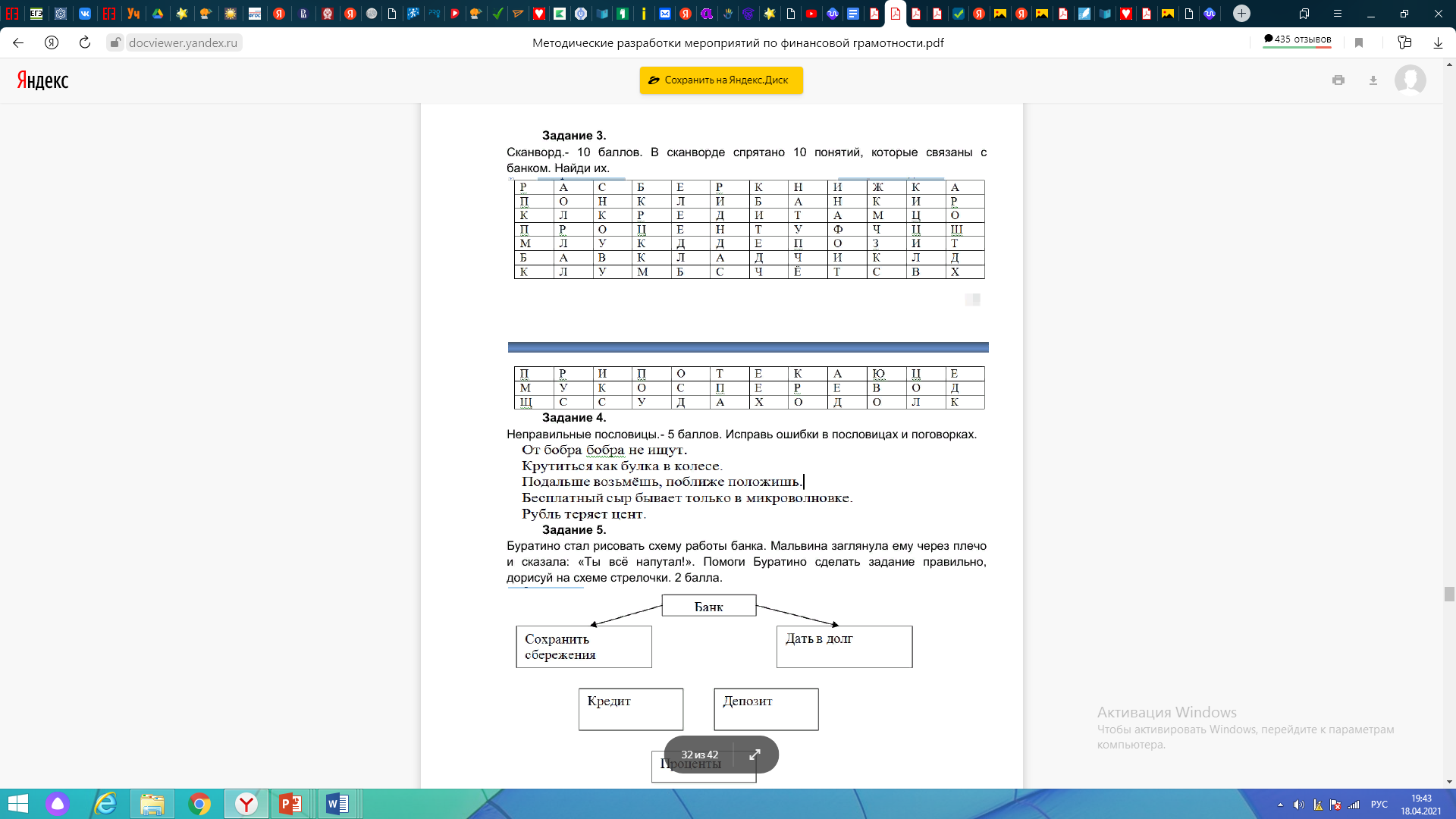 Станция 2. «УГАДАЙ, КТО СКАЗАЛ?»Ведущий: Ребята записывают ответы на листке в столбик. Затем ответы выходят на экране, за каждый правильный ответ получают по две монеты – 2 руб.И происходит подсчет баллов.Кому из мультипликационных героев принадлежат следующие слова:1. "Средства у нас есть. У нас ума не хватает" (Кот Матроскин из "Простоквашино")2. "Ах, владеть подвалом хорошо, но еще лучше купаться в этих прохладных кругленьких монетах. Чудесно нырять в них как дельфин и как суслик в них зарываться, подбрасывать их вверх и этим дождем наслаждаться" (СкруджМакдак из "Утиных историй")3. "В наше время даже сейфу нельзя доверять. Как это сложно иметь миллион" (Беладонна, "Приключение поросенка Фунтика")4. "Чтобы продать что-нибудь ненужное, нужно сначала купить что-нибудь ненужное, а у нас денег нет" (Дядя Федор из "Простоквашино")5. "А хотя бы я и жадничаю, зато от чистого сердца" (Мужик из "Падал прошлогодний снег")6. "А я ничего выписывать не буду! Я экономить буду" (Матроскин из "Простоквашино")7. "Несите ваши денежки, иначе быть беде" (Кот Базилио, "Приключения Буратино")8. "Меньше можно, больше ни-ни" (Беладонна, "Приключение поросенка Фунтика")Станция 3.  «ВАЛЮТА»Ведущий: Сопоставьте, в какой стране, какая денежная единица (за каждый правильный ответ 1 руб., всего 7 руб.).(ответ)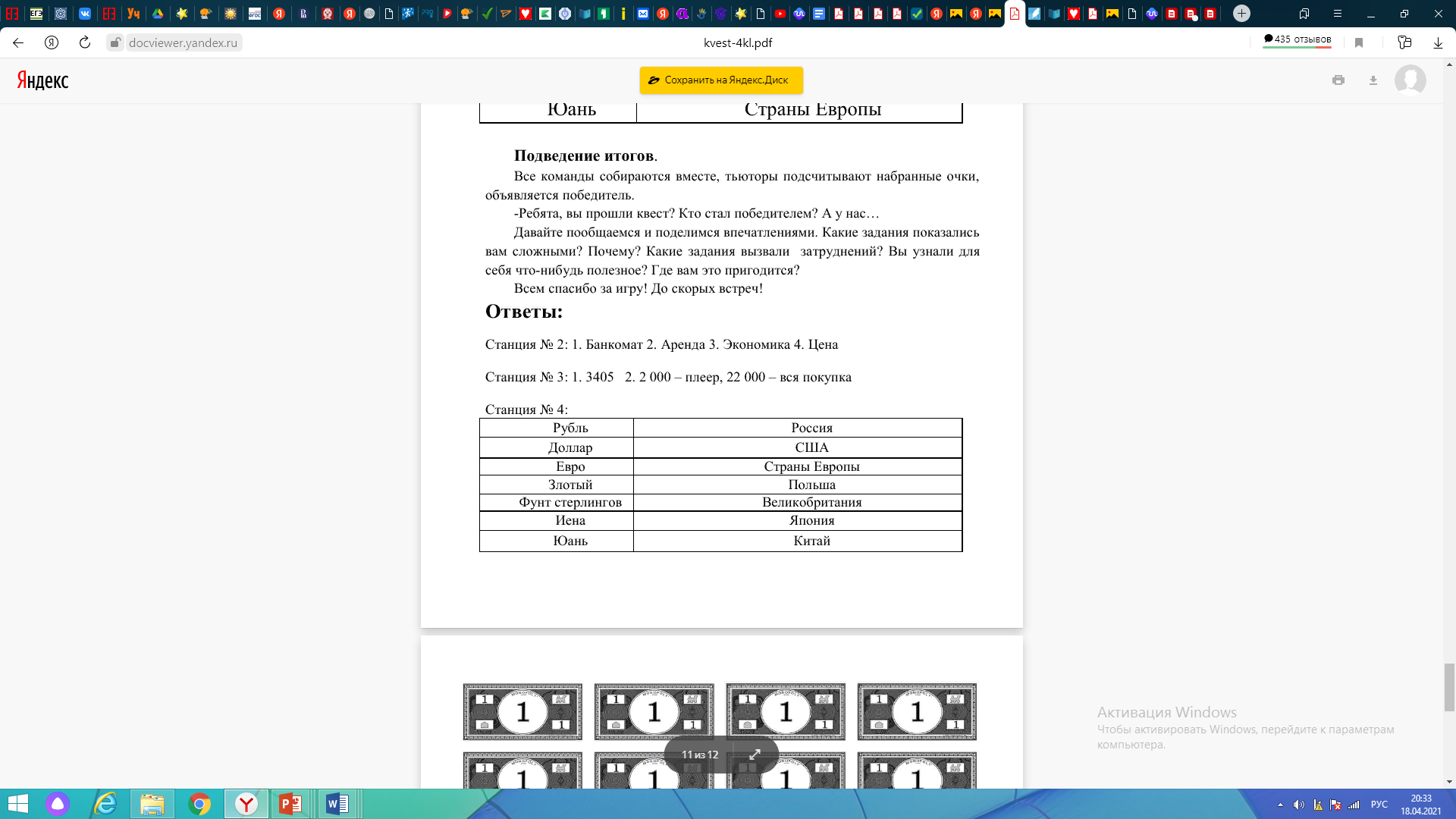 Станция 4. «МАГАЗИН»Ведущий: Вы пришли в магазин, расположите по порядку действия, которые надо предпринять, совершая покупку в супермаркете. Ответы впишите в таблицу, за каждый правильный ответ получают по две монеты – 2 руб.A. Выложить продукты из тележки.Б. Получить сдачу.В. Проверить сроки годности.Г. Выбрать продукты.Д. Проверить чек.Е. Оплатить покупки.Ё. Занять очередь в кассу.Ж. Взять тележку.(ответ)Станция 5.  «ВИЗИТКА ТОВАРА»Ведущий: Ребята у вас на столе лежит набор продуктов: сок, молоко, консервы, коробка конфет. Заполните таблицу. За каждый правильный ответ получают по две монеты – 2 руб.Станция 6. «РЕКЛАМА»Ведущий: Всем известно, что для успешной продажи товара, очень важна его реклама.  Придумайте и нарисуйте на листе А4 рекламу нового молока, которое вы бы хотели производить на своей молочной фабрике. За рекламу своего молока группа получает по пять монет - 5 руб.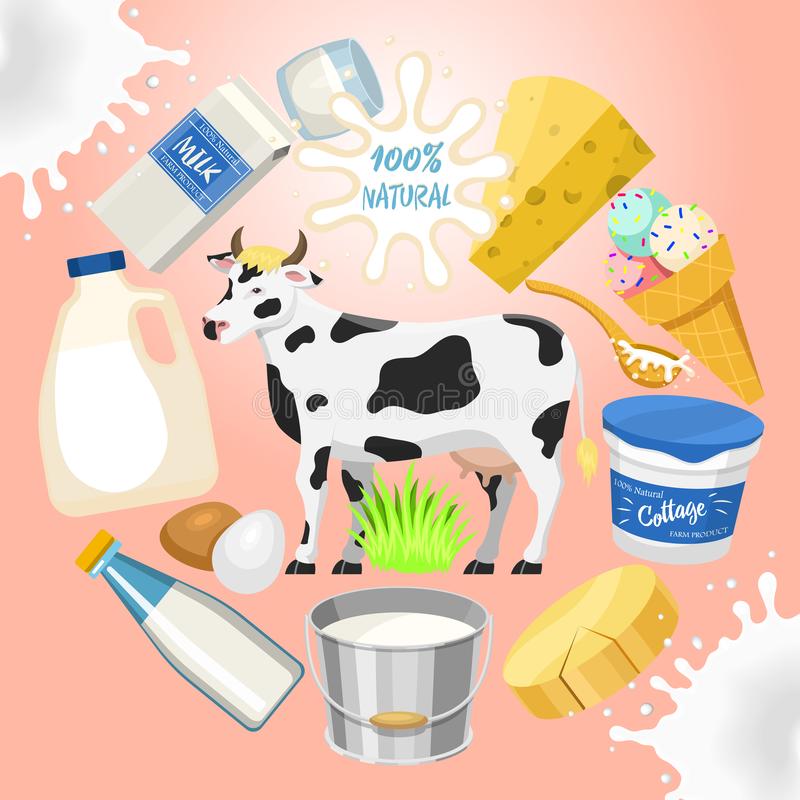 Подведение итогов: Все команды собираются вместе, волонтеры подсчитывают жетоны – рубли и объявляется победитель. Вручение подарков и грамот. Использованный УМК:Игровые технологии на уроках и во внеурочной деятельности (интегрированные игры по географии, биологии, экологии, экономике, основам права) / авт.-сост. М. Е. Сергеева. - Волгоград: Учитель, 2007.Сборник методических разработок педагогов по финансовой грамотности: материалы Республиканского конкурса методических и проектных разработок «Повышение финансовой грамотности», 2019 – Сыктывкар: ГОУ ВО КРАГСиУ, 2020 – 142 с.Урок разработан на основе квеста-игры учителей МБОУ «Кигбаевской СОШ» Решетниковой Надежды Михайловны и    Глуховой Ольги Николаевны. Интернет-источники:https://fmc.hse.ru/ - Методические материалы по финансовой грамотности для общеобразовательных организаций//Центр «Федеральный методический центр по финансовой грамотности системы общего и среднего профессионального образования» (электронный ресурс);http://www.вашифинансы.рф/ - сайт национальной программы повышения финансовой грамотности граждан; http://fingram34.ru/– сайт регионального центра финансовой грамотности.http://www.mirkin.ru - библиотека по финансово – экономической тематике;http://www.iloveeconomics.ru - Сайт «Экономика для школьника».6. https://fmc.hse.ru/methbank Банк методических разработок по финансовой грамотности7. https://niu.ranepa.ru/dopolnitelnoe-obrazovanie/finansovaya-gramotnost/bank-metodicheskikh-razrabotok/ Банк методических разработоРубльПольшаДолларЯпонияЕвроРоссияЗлотыйВеликобританияИенаКитайЮаньСШАФунтстерлинговСтраны Европы1234567812345678ЖГВЁАЕБДНазвание товараДата изготовленияСрок годностиУсловия храненияСоставЦена